Qualifizierung von Gymnasiallehrkräften zu Grundschullehrkräften nach LVO-KMDECKBLATT SAMMELMAPPE Qualifizierungsnachweise
für	_______________________________Inhalt:Datenblatt (Formular)Beurteilung der Unterrichtspraxis 1 (Formular) Beurteilung der Unterrichtspraxis 2 (Formular)Beurteilung Reflexionsgespräch (Formular)Deckblatt Unterrichtsplanung mit EigenständigkeitserklärungFeststellung der Bewährung durch Schulleitung (Formular)
Teilnahmebestätigung 
durch die Seminarleitung (Formular)auf dem Dienstweg an das RP zum Verbleib in der Personalakte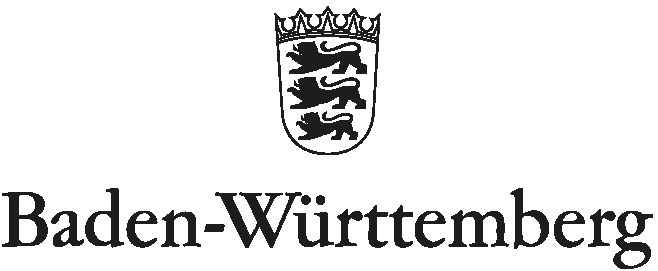 SEMINAR FÜR AUSBILDUNG UND FORTBILDUNG DER LEHRKRÄFTE (GRUNDSCHULE)     